АДМИНИСТРАЦИЯ ГОРОДА МУРМАНСКАП О С Т А Н О В Л Е Н И Е  25.05.2012				                                                                       № 1099Об усилении мер пожарной безопасности в весенне-летний и осенне-зимний пожароопасные периоды 2012 годаВ целях предупреждения возникновения пожаров и повышения пожарной безопасности на территории муниципального образования город Мурманск в весенне-летний и осенне-зимний пожароопасные периоды 2012 года                        п о с т а н о в л я ю:Запретить разведение костров, сжигание отходов и тары на территории муниципального образования город Мурманск.Руководителям управляющих компаний, осуществляющих содержание жилищного фонда, принять меры по соблюдению противопожарного режима:2.1. Производить своевременную очистку территории и подвалов жилых домов от сгораемого мусора.2.2. Обеспечивать свободный проезд к зданиям, источникам наружного противопожарного водоснабжения и средствам пожаротушения.2.3. Своевременно выполнять противопожарные мероприятия в соответствии с предписаниями органов государственного пожарного надзора.2.4. Принять меры по исключению проникновения посторонних лиц в подвалы, нежилые квартиры и чердачные помещения жилых домов.2.5. Проводить работу по пропаганде мер пожарной безопасности и технической эксплуатации бытовых электронагревательных приборов с жильцами многоквартирных домов.2.6. Ежеквартально, в срок до 10 числа месяца следующего за отчетным кварталом предоставлять в отдел по гражданской обороне и предупреждению чрезвычайных ситуаций администрации города Мурманска информацию о выполнении п.п. 2.1 – 2.5 настоящего постановления.Руководителям предприятий, учреждений, организаций, независимо от форм собственности, руководителям объектов с массовым пребыванием людей  и объектов жизнеобеспечения города Мурманска рекомендовать:3.1. Провести работы по ремонту, испытанию противопожарного водоснабжения, обеспечить очистку и свободные подъезды к пожарным гидрантам. 3.2. Обеспечить постоянное содержание имеющегося пожарно-технического вооружения, первичных средств пожаротушения в исправном состоянии.3.3. Своевременно производить очистку подведомственных территорий от сгораемого мусора, отходов, запретить сжигание мусора и разведение костров, в том числе в санитарно-защитной зоне.3.4. Не допускать использования существующих противопожарных разрывов между зданиями для стоянки автотранспорта, складирования материалов или строительства каких-либо сооружений.3.5. Ввести противопожарный режим и усилить контроль за соблюдением мер пожарной безопасности при проведении работ, связанных с применением открытого огня и технической эксплуатацией всех видов электроустановок.Комитету по образованию администрации города Мурманска               (Карпенко Н.Н.) и комитету по здравоохранению администрации города Мурманска (Кошелева Л.Н.) обеспечить проведение занятий по обучению мерам пожарной безопасности в подведомственных учреждениях, среди учащихся школ, а также в детских городских оздоровительных лагерях.Комитету по социальной поддержке, взаимодействию с общественными организациями и делам молодежи администрации города Мурманска (Печкарева Т.В.) содействовать проведению занятий с молодежью по теме: «Соблюдение правил пожарной безопасности». Признать утратившими силу постановления администрации города Мурманска:- от 27.06.2011 № 1099 «Об усилении мер пожарной безопасности в весенне-летний и осенне-зимний пожароопасные периоды 2011 года»;- от 07.07.2011 № 1186 «О внесении изменений в постановление администрации города Мурманска от 27.06.2011 № 1099 «Об усилении мер пожарной безопасности в весенне-летний и осенне-зимний пожароопасные периоды 2011 года»;- от 30.08.2011 № 1557 «О внесении изменений в постановление администрации города Мурманска от 27.06.2011 № 1099 «Об усилении мер пожарной безопасности в весенне-летний и осенне-зимний пожароопасные периоды 2011 года».Редакции газеты «Вечерний Мурманск» (Червякова Н.Г.) опубликовать настоящее постановление.Настоящее постановление вступает в силу со дня официального опубликования.8. Контроль за выполнением настоящего постановления возложить на первого заместителя главы администрации города Мурманска Лыженкова А.Г.Глава администрациигорода Мурманска                                                                         	А.И. Сысоев 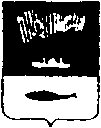 